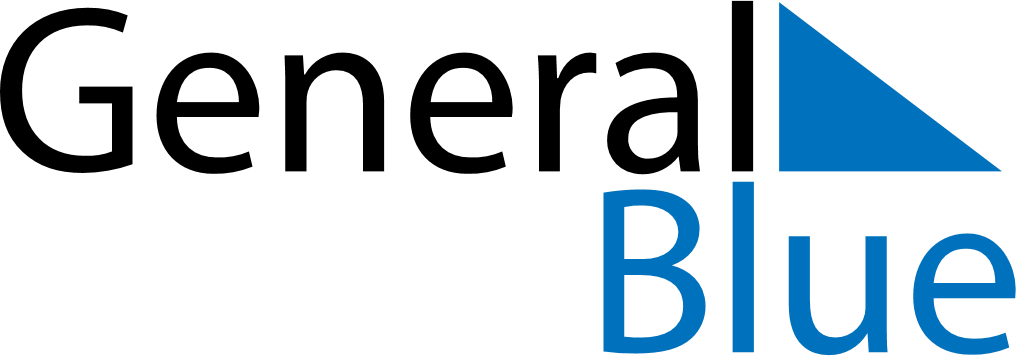 May 2024May 2024May 2024May 2024May 2024May 2024Gamla Uppsala, Uppsala, SwedenGamla Uppsala, Uppsala, SwedenGamla Uppsala, Uppsala, SwedenGamla Uppsala, Uppsala, SwedenGamla Uppsala, Uppsala, SwedenGamla Uppsala, Uppsala, SwedenSunday Monday Tuesday Wednesday Thursday Friday Saturday 1 2 3 4 Sunrise: 4:47 AM Sunset: 8:45 PM Daylight: 15 hours and 58 minutes. Sunrise: 4:44 AM Sunset: 8:48 PM Daylight: 16 hours and 3 minutes. Sunrise: 4:41 AM Sunset: 8:50 PM Daylight: 16 hours and 8 minutes. Sunrise: 4:39 AM Sunset: 8:53 PM Daylight: 16 hours and 14 minutes. 5 6 7 8 9 10 11 Sunrise: 4:36 AM Sunset: 8:55 PM Daylight: 16 hours and 19 minutes. Sunrise: 4:33 AM Sunset: 8:58 PM Daylight: 16 hours and 24 minutes. Sunrise: 4:31 AM Sunset: 9:00 PM Daylight: 16 hours and 29 minutes. Sunrise: 4:28 AM Sunset: 9:03 PM Daylight: 16 hours and 34 minutes. Sunrise: 4:26 AM Sunset: 9:05 PM Daylight: 16 hours and 39 minutes. Sunrise: 4:23 AM Sunset: 9:07 PM Daylight: 16 hours and 44 minutes. Sunrise: 4:21 AM Sunset: 9:10 PM Daylight: 16 hours and 48 minutes. 12 13 14 15 16 17 18 Sunrise: 4:18 AM Sunset: 9:12 PM Daylight: 16 hours and 53 minutes. Sunrise: 4:16 AM Sunset: 9:15 PM Daylight: 16 hours and 58 minutes. Sunrise: 4:14 AM Sunset: 9:17 PM Daylight: 17 hours and 3 minutes. Sunrise: 4:11 AM Sunset: 9:19 PM Daylight: 17 hours and 7 minutes. Sunrise: 4:09 AM Sunset: 9:22 PM Daylight: 17 hours and 12 minutes. Sunrise: 4:07 AM Sunset: 9:24 PM Daylight: 17 hours and 17 minutes. Sunrise: 4:05 AM Sunset: 9:26 PM Daylight: 17 hours and 21 minutes. 19 20 21 22 23 24 25 Sunrise: 4:02 AM Sunset: 9:28 PM Daylight: 17 hours and 26 minutes. Sunrise: 4:00 AM Sunset: 9:31 PM Daylight: 17 hours and 30 minutes. Sunrise: 3:58 AM Sunset: 9:33 PM Daylight: 17 hours and 34 minutes. Sunrise: 3:56 AM Sunset: 9:35 PM Daylight: 17 hours and 38 minutes. Sunrise: 3:54 AM Sunset: 9:37 PM Daylight: 17 hours and 43 minutes. Sunrise: 3:52 AM Sunset: 9:39 PM Daylight: 17 hours and 47 minutes. Sunrise: 3:50 AM Sunset: 9:41 PM Daylight: 17 hours and 51 minutes. 26 27 28 29 30 31 Sunrise: 3:49 AM Sunset: 9:44 PM Daylight: 17 hours and 54 minutes. Sunrise: 3:47 AM Sunset: 9:46 PM Daylight: 17 hours and 58 minutes. Sunrise: 3:45 AM Sunset: 9:47 PM Daylight: 18 hours and 2 minutes. Sunrise: 3:43 AM Sunset: 9:49 PM Daylight: 18 hours and 6 minutes. Sunrise: 3:42 AM Sunset: 9:51 PM Daylight: 18 hours and 9 minutes. Sunrise: 3:40 AM Sunset: 9:53 PM Daylight: 18 hours and 12 minutes. 